«08» ноября 2016 г.	п. Березовка			№ 16-5В соответствии с пунктом 6 части 1 статьи 14 и пунктом 1 части 1 статьи 50 Федерального закона от 06.10.2003 № 131-ФЗ «Об общих принципах организации местного самоуправления в Российской Федерации», Законом Красноярского края от 26.05.2009 № 8-3290 «О порядке разграничения имущества между муниципальными образованиями края», руководствуясь Уставом поселка Березовка, Березовский поселковый Совет депутатов  РЕШИЛ:1.Отказать в согласовании перечня имущества, подлежащего передаче из муниципальной собственности Березовского района Красноярского края в муниципальную собственность поселка Березовка Березовского района Красноярского края в процессе разграничения муниципального имущества, согласно Приложению №1 к настоящему Решению, в связи с тем, что объект №1 не идентифицирован на местности, объект №2 находится на частной территории, права на которую оспариваются в суде, объект № 3 находится в состоянии непригодном для его использования.2.Контроль за исполнением настоящего Решения возложить на постоянную комиссию Березовского поселкового Совета депутатов по бюджету, экономическому развитию и муниципальной собственности.	3.Настоящее Решение вступает в силу со дня официального опубликования в газете «Пригород».Глава поселка									С.А. СусловПредседатель Березовского поселкового  Совета депутатов						И.Л. ШиловПЕРЕЧЕНЬ ИМУЩЕСТВА, НЕ ПОДЛЕЖАЩЕГО ПЕРЕДАЧЕ ИЗ МУНИЦИПАЛЬНОЙ СОБСТВЕННОСТИ БЕРЕЗОВСКОГО РАЙОНА КРАСНОЯРСКОГО КРАЯ В МУНИЦИПАЛЬНУЮ СОБСТВЕННОСТЬ ПОСЕЛКА БЕРЕЗОВКА БЕРЕЗОВСКОГО РАЙОНА КРАСНОЯРСКОГО КРАЯ В ПРОЦЕССЕ РАЗГРАНИЧЕНИЯ МУНИЦИПАЛЬНОГО ИМУЩЕСТВА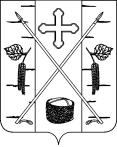 БЕРЕЗОВСКИЙ ПОСЕЛКОВЫЙ СОВЕТ ДЕПУТАТОВРЕШЕНИЕОб отказе в согласовании перечня имущества, подлежащего передаче из муниципальной собственности Березовского района Красноярского края в муниципальную собственность поселка Березовка Березовского района Красноярского края в процессе разграничения муниципального имущества Приложение № 1к решению Березовского поселкового Совета депутатов   от 08.11.2016г. № 16-5N 
п/пПолное наименование предприятия, учреждения, наименование имуществаЮридический адрес предприятия, учреждения, адрес местонахождения имуществаБалансовая стоимость имущества (тыс.рублей) по состоянию на 01.06.2013г.Назначение (специализация)имуществаИндивидуализирующие характеристики  имущества (инвентарный номер, кадастровый номер, площадь,  протяженность, идентификационный номер)Основание возникновения  права муниципальной собственности12345671.СооружениеРоссия, Красноярский край, Березовский район, пос. Березовка, ул. Энергетиков, соор.1/2 754, 019нежилоекадастровый номер 24:04:0000000:9228, инвентарный номер 24:04:000000:0000:04:205:001:100718760,общая площадь 12,9 кв.м.Постановление администрации от  26.10.2004г. № 7912.Водонапорная скважинаРоссийская Федерация, Красноярский край, Березовский р-н, рп. Березовка, ул.Дружбы, 98ж/31375, 939нежилоездание кадастровый номер 24:04:0000000:1036, инвентарный номер 24:04:000000:0000:04:205:001:100719060,общая площадь 7 кв.м.Постановление администрации от  26.10.2004г. № 7913.Водонапорная башняКрасноярский край, Березовский район, рп. Березовка, ул.Молодежная, д.19/229,287нежилое зданиекадастровый номер 24:04:0000000:392, инвентарный номер 24:04:000000:0000:04:205:002:000011300,общая площадь 1,5 кв.м.Постановление администрации от  26.10.2004г. № 791